Name of Journal: World Journal of TransplantationESPS Manuscript NO: 28552Manuscript Type: Original ArticleRetrospective Cohort StudyEffectiveness and versatility of biological prosthesis in transplanted patientsVennarecci G et al. Prothesis in liver transplantGiovanni Vennarecci, Gianluca Mascianà, Edoardo De Werra, Giovanni Battista Levi Sandri, Daniele Ferraro, Mirco Burocchi, Giovanni Tortorelli, Nicola Guglielmo, Giuseppe Maria EttorreGiovanni Vennarecci, Gianluca Mascianà, Edoardo de Werra, Giovanni Battista Levi Sandri, Daniele Ferraro, Mirco Burocchi, Giovanni Tortorelli, Nicola Guglielmo, Giuseppe Maria Ettorre, Division of Surgical Oncology and Liver Transplantation, San Camillo Hospital, POIT San Camillo-INMI Lazzaro Spallanzani, 00149 Rome, ItalyAuthor contributions: All the authors have contributed to this paper.Institutional review board statement: The study was reviewed and approved for publication by our Institutional Reviewer.Informed consent statement: All study participants or their legal guardian provided informed written consent about personal and medical data collection prior to study enrolment.Conflict-of-interest statement: All the Authors have no conflict of interest related to the manuscript.Open-Access: This article is an open-access article which was selected by an in-house editor and fully peer-reviewed by external reviewers. It is distributed in accordance with the Creative Commons Attribution Non Commercial (CC BY-NC 4.0) license, which permits others to distribute, remix, adapt, build upon this work non-commercially, and license their derivative works on different terms, provided the original work is properly cited and the use is non-commercial. See: http://creativecommons.org/licenses/by-nc/4.0/Manuscript source: Invited manuscriptCorrespondence to: Giovanni Vennarecci, MD, Division of Surgical Oncology and Liver Transplantation, San Camillo Hospital, POIT San Camillo-INMI Lazzaro Spallanzani, Cir.ne Gianicolense N° 187, 00149 Rome, Italy. gvennarecci@scamilloforlanini.rm.itTelephone: +39-6-58704816Fax: +39-6-58704719Received: July 9, 2016Peer-review started: July 12, 2016First decision: September 9, 2016Revised: October 9, 2016Accepted: November 27, 2016Article in press: Published online: AbstractAIMTo emphasize their effectiveness and versatility and the good tolerance by the patients. METHODSFrom December 2001 to February 2016, 270 liver transplantations were performed at San Camillo hospital. IH occurred in 78 patients (28.8%). Incisional hernias usually appeared early within the first year post-orthotopic liver transplantation. In the first era, fascial defect was repaired by primary closure for defects smaller than 2.5 cm or with synthetic mesh for greater defects. Recently, we started using biological mesh (Permacol™, Covidien). We present a series of five transplanted patients submitted to surgery for abdominal wall defect correction repaired with biological mesh (Permacol™, Covidien). RESULTSIn our cases the use of biological prosthesis (Permacol™, Covidien) have proven to be effective and versatile repairing hernia defects of different kind; patients did not suffered infections of the prosthesis and no recurrence was observed. Furthermore the prosthesis remains intact even in the years after surgery. CONCLUSIONThe cases that we presented show that the use of biological mesh (Permacol™, Covidien) in transplanted patients may be safe and effective being careful to the management of perioperative immunosuppression, renal and graft function although the cost of the product itself has been the main limiting factor and need of prospective studies for further evaluations.
Key words: Incisional hernia; Liver transplantation; Heart transplantation; Biological mesh; Surgery; Morbidity; Risk factors; Immunosuppression; Infection; Recurrence© The Author(s) 2016. Published by Baishideng Publishing Group Inc. All rights reserved.Core tip: Incisional hernias (IH) following abdominal organ transplantation have a high rate and evenmore in immunosuppressed patients. Several factors have been described to be associated with IH in transplant patients. Herein, we present our preliminary experience with porcine dermal collagen mesh.Vennarecci G, Mascianà G, De Werra E, Sandri GBL, Ferraro D, Burocchi M, Tortorelli G, Guglielmo N, Ettorre GM. Effectiveness and versatility of biological prosthesis in transplanted patients. World J Transplant 2016; In pressINTRODUCTIONIncisional hernias (IH) following abdominal organ transplantation have a high rate. Every year thousands of transplant procedure are performed worldwide. Equally, the number of IH in this population is growing every year. This postoperative complication rate is estimated to be for kidney transplant, liver transplant and pancreas transplant; from 1.6% to 18%[1,2], from 1.7% to 32.4%[3,4] and 13% to 34.8%[5,6], respectively.Different cause has been proposed to increase IH risk. Of them, pretransplant malnutrition, presence of abundant ascites for liver candidates, type of incision and type of wall closure, and co-morbidities as diabetes, obesity, multiple surgery, and male gender.The compromised wound healing processes is major in patients with an immunsuppressive regiment. Nontheless, this therapy increase the infections rate. The European Hernia Society recommend to use a porcine dermal collagen (PDC) mesh in this cases. In spite of this no proven benefit versus synthetic mesh (SM) has been described. Recent studies have shown that biological prosthesis have a greater ability to integrate into tissues, resist bacterial colonization, reduce cytotoxic or allergic reactions, and provide similar functional results, compared with SM[7,8]. This article shows the experience of our surgical division in the use of PDC mesh (Permacol™, Covidien) in transplanted patients, emphasizing their effectiveness and versatility and the good tolerance by the patients.MATERIAL AND METHODSFrom December 2001 to February 2016, 270 liver transplantations were performed at San Camillo hospital. The transplant procedures were performed with the piggy-back technique without venous-venous bypass. Surgical access was obtained by a bilateral subcostal laparotomy with a cranial midline extension or a J-shaped (Makuuchi) laparotomy. Closure of the abdomen was performed with a slowly absorbable two-layer running sling suture. All patients receive a triple immunosoppressive therapy with steroid, tacrolimus and mycophenolate. Everolimus has been used since 2010 in patients with renal dysfunction and/or associated hepatocellular carcinoma (HCC). IH occurred in 78 patients (28.8%). IH usually appeared early within the first year post-orthotopic liver transplantation (OLT). The elective surgical repair of the abdominal defect was delayed until patient recovered good general conditions. On average repair was performed at a median of 29 mo (range: 22-45) after OLT. IH were diagnosed by physical examination. In the first era the fascial defect was repaired by primary closure for defects smaller than 2.5 cm or with synthetic mesh for greater defects. Whenever possible, the sublay technique with implantation of the mesh between the closed posterior fascia and the muscle in the majority of patients was used. Otherwise a dual-mesh prosthesis was implanted intraperitoneally. Recently, we started using PDC mesh (Permacol™, Covidien). The patient’s management included everolimus withdrawal before surgery, early nasogastric tube removal to facilitate oral feeding, administration of immunosuppressive therapy, peri-operative antibiotic administration, monitoring “graft function”, monitoring patient for local or chest infections, e.v. fluid administration to avoid dehydration and renal dysfunction. In our practice we used a third generation of cephalosporin until the tube-drain removal. Herein, we present a case series of OLT patients submitted to surgery for abdominal wall defect correction repaired with PDC mesh (Permacol™, Covidien): 1 case of subcostal/epigastric IH, 1 case of paraombelical IH, 1 case of reconstruction of the diaphragm in a patient with HCC recurrence infiltrating the diaphragm, 1 case of large-for-size liver graft mismatch and 1 case of epigastric IH in a heart transplant (HT) patient (Table 1). RESULTSA 52 years old male was admitted to the hospital with a giant IH in the epigastrium region 4 years after OLT. A PDC (10 cm × 15 cm) mesh (Permacol™, Covidien) was positioned without tension to the edges of the fascia defect, and fixed with 2-0 interrupted polypropylene sutures. We used a Jackson-Pratt drain (Cardinal Health™) above the mesh construct. Skin was closed with interrupted sutures. Prophylactic antibiotics were given until postoperative day 5. The patient continued immunosuppressive therapy without any changes. Drain was removed and the patient was discharged on postoperative day (POD) 5 without complications. No hernia recurrence was observed at 2-year follow-up after surgery.A 58 years old male was admitted with a subxiphoid-epigastric IH 5 years after a heart transplant. The surgical access was a sternotomy with a subxiphoid exstension. The abdominal IH occurred within 1 year from HT. He was on a immunosuppressive regimen with steroids, once-a-day tacrolimus and everolimus. Everolimus was stopped 2 mo before surgery. Physical examination showed that the defect was about 20 cm of diameter. The operative procedure started with incision xypho-supraumbilical. The hernia sac was prepared and isolated by adhesions with cutaneous scar to the back-end of the rectus abdominis without opening the sac. The dissection was continued with the preparation of the rear end of the rectum to the lateral margin, the fascia was sutured on midline obtaining the reduction of the hernia sac in subfascial position. Permacol™ mesh (molded with diameter 15 cm × 13 cm) was implanted using the sublay technique and sutured with 0 interrupted polypropylene sutures. We placed 1 drain in the subfascial over the prosthesis and then suture of the front fascia of the rectus abdominis. Everolimus was restarted 2 wk after surgery. Drain was removed and the patient was discharged on POD 5 without complications. No hernia recurrence was observed at 3-year follow-up after surgery (Figure 1).A 55 years old male received a liver transplant 6 years earlier for a liver cirrhosis autoimmune related. At the time of transplant procedure his giant umbilical hernia (10 cm × 8 cm) was not repaired. The hernia sac was opened carefully, no adhesions were found. The PDC mesh (Permacol™, Covidien) was fixed with not-absorbable sutures at the muscle-aponeurotic plane, bridging the defect without primary fascial apposition. A drain was placed in the subcutaneous plain. Subcutaneous tissue and skin were closed with interrupted sutures. Antibiotics were given until postoperative day 6. The patient continued immunosuppressive therapy without any changes including steroids at 7.5 mg a day. Drain was removed and the patient was discharged on POD 6 without complications. At 5 year after surgery no hernia recurrence was observed.A 58 years old female received a liver transplant in the November 2015 for a primary biliary cirrhosis. The surgical access was a bilateral subcostal laparotomy with a cranial midline extension. Due to large-for-size liver graft mismatch, with a graft-to-recipient-weight-ratio of 3.3%, and presence of bowel edema, abdominal wall closure was not possible at the end of procedure. In order to prevent the onset of a compartment syndrome, a temporary wound closure with Bogota Bag was performed. After three days, a PDC mesh (Permacol™, Covidien) was molded 28 cm × 18 cm and sutured at the muscle-aponeurotic plane with 0 interrupted polypropylene sutures (Figure 2A). We placed 1 drain in the subcutaneous plain and the skin was closed with continuous sutures above the mesh (Figure 2B). Postoperative course was characterized by a respiratory distress (classified as Dindo-Clavien Grade II) resolved in post-operative day 3. She was discharged on POD 5 and followed as out-patient. Three months after LT, a CT scan showed the complete integrity of the biological prostheses, and the patient had an excellent functional result (Figure 2C) and a normally perfusioned graft.Four years after OLT for HCC, a 70 years old male was admitted to the hospital with a recurrence of HCC infiltrating the peritoneum pericardium and diaphragm. The abdominal exploration showed a neoplasm of left lobe liver graft with infiltration of the diaphragm which extended to the pleura and pericardium. The operative procedure included a left lobectomy of the graft with resection of the diaphragm “en bloc” with adjacent portion of right pleura and pericardium. The resection created a wide pleura-pericardial wall defect (Figure 3A). The wall defect was sheltered by apposition of a PDC mesh (Permacol™, Covidien) sutured to diaphragm with 2-0 continues polypropylene sutures. At the end of procedure the subcostal wall defect was repaired by apposition of the same prosthesis used before. Everolimus therapy was discontinued seven days before IH repair until postoperative day 7. A mild pleural effusion (Figure 3B) was observed as postoperative complication.DISCUSSIONThe rate of IH after OLT estimates ranging from 1.7% to 32.4%[10]. In OLT patients several risk factors have been defined including male gender, elevated Body Mass Index, wound infection, hematoma, ascites, repeat interventions, immunosuppressive drugs, low platelets count, abdominal wall closure technique, diabetes mellitus, and smoking history[11,12]. Different techniques are disposable to repair the IH: Open techniques with primary fascia closure, open or laparoscopic repair with synthetic or biological mesh[13]. Although permanent mesh prosthesis are considered the best treatment for minimizing IH recurrence, they have been associated with a high risk of complications due to their non-absorbable characteristics such as erosion into the abdominal viscera, protrusion, extrusion, adhesion, infection, and bowel fistulae that can lead to more complex and costly surgery[14]. Biological mesh was introduced as an alternative to synthetic mesh in the 1990s[15]. The bioprosthetic materials are taken from several different species (bovine, porcine and equine) and from different organs (pericardium, skin and bowel submucosal)[14]. Biological mesh prosthesis allow neo-vascularization and regeneration due to infiltration of native fibroblasts and they are incorporated into the surrounding tissue. During incorporation, they generate active neofascia to withstand the mechanical forces of the abdominal wall[16]. Recent studies have shown that biological prosthesis have a greater ability to integrate into tissues being colonized by host cells and blood vessels, resist bacterial colonization minimizing the risk of infection, reduce cytotoxic or allergic reactions, and provide similar functional results, compared with synthetic prosthesis. Porcine dermis is the closest to human dermis and it is not cytotoxic, hemolytic, pyrogenic, or allergenic, and it does not elicit a foreign body response[17]. It is soft and flexible, and it has bilateral smooth surfaces with high tensile strength[17]. It is sold in sheets, allowing it to be cut to shape, and provides the largest grafts available (maximum size, 28 cm × 40 cm)[16,17]. In animal studies, a porcine dermal collagen implant produced a substantially weaker inflammatory response and less extensive, less dense adhesions[17,18].To date, no prospective studies have been performed for witch surgical technique in abdominal closure in IH, neither in indications about use of PDC mesh (Permacol™, Covidien). Some retrospective studies show that the use of biological prosthesis may improve clinical outcome[19]. Schaffellner et al[20] reported an experience of 3 cases of ventral IH after OLT. They do not observed wound healing disorders or signs of postoperative infections. Our experience is limited to the use of PDC mesh (Permacol™, Covidien) in patients who underwent liver and heart transplantation. In our series, biological mesh have been also used to bridge fascial defects, defined as placement of the PDC between edges of the rectus sheath where primary closure was not feasible, although the data reported in the literature do not militate in favor of the use of biological prostheses in bridge repairing[21,22]: Of the two cases examined, one (case 5) has a follow up too short to consider a recurrence of incisional hernia, the other (case 2) showed a good outcome, with no hernia recurrence at 3-year follow-up after surgery. A grading system to stratify patients according to their risk factors for adverse surgical site occurrences has been proposed by the Ventral Hernia Working Group (VHWG)[23]. In this grading, the immusuppressed transplanted patients are classify as grade 2. Which suggest that a PDC mesh may improve the outcome[23]. An Italian study described as the use of the dermis was proven useful and found a lower rate of infection and recurrence in transplanted patients[24]. Nontheless, the use of banked fascia lata allografts seem to provide a biocompatible, safe, and effective alternative to other biological meshes[15]. Biological prosthesis is related with decrease number of infections, recurrence and mesh removal comparing to SM. The cases that we have presented show that the use of PDC mesh (Permacol™, Covidien) in transplanted patients may be safe and effective being careful to the management of perioperative immunosuppression, renal and graft function although the cost of the product itself has been the main limitating factor and need of RCTs for further evaluations. Our experience with PDC has been successful for several reasons: The prosthesis have proven to be effective and versatile repairing hernia defects of different kind; moreover, in our series, patients did not suffered infections of the prosthesis and no recurrence was observed, even in cases in which they were used to bridge fascial defects. Furthermore the prosthesis remains intact even in the years after surgery. COMMENTSBackgroundIncisional hernias are a common complication after organ transplant. Think of the immunosuppressed status, transplanted patients may have an increased risk of postoperative morbidity.Research frontiersThe use of biological mesh (Permacol™, Covidien) in transplanted patients, emphasizing their effectiveness and versatility and the good tolerance by the immunosuppressed patients.Innovations and breakthroughsTo date, no prospective studies have been performed for witch surgical technique in abdominal closure in incisional hernias (IH), neither in indications about use of porcine dermal collagen mesh.ApplicationsIH following abdominal organ transplantation have a high rate and due to the immunosuppressive status. Each year thousands of new transplantation are performed and in the same way the number of IH in these patients. TerminologyA porcine dermal collagen mesh prosthesis have a greater ability to integrate into tissues, resist bacterial colonization, reduce cytotoxic or allergic reactions, and provide similar functional results.Peer-reviewIt is a well-written paper.REFERENCES1 Mazzucchi E, Nahas WC, Antonopoulos I, Ianhez LE, Arap S. Incisional hernia and its repair with polypropylene mesh in renal transplant recipients. J Urol 2001; 166: 816-819 [PMID: 11490225]2 Knight RJ, Villa M, Laskey R, Benavides C, Schoenberg L, Welsh M, Kerman RH, Podder H, Van Buren CT, Katz SM, Kahan BD. Risk factors for impaired wound healing in sirolimus-treated renal transplant recipients. Clin Transplant 2007; 21: 460-465 [PMID: 17645704 DOI: 10.1111/j.1399-0012.2007.00668.x]3 Piazzese E, Montalti R, Beltempo P, Bertelli R, Puviani L, Pacilè V, Nardo B, Cavallari A. Incidence, predisposing factors, and results of surgical treatment of incisional hernia after orthotopic liver transplantation. Transplant Proc 2004; 36: 3097-3098 [PMID: 15686704 DOI: 10.1016/j.transproceed.2004.10.047]4 Gastaca M, Valdivieso A, Ruiz P, de Urbina JO. Reducing the incidence of incisional hernia after liver transplantation. Transpl Int 2010; 23: 559-560 [PMID: 19906033 DOI: 10.1111/j.1432-2277.2009.00992.x]5 Piros L, Máthé Z, Földes K, Langer RM. Incisional hernia after simultaneous pancreas kidney tranplantation: a single-center experience from Budapest. Transplant Proc 2011; 43: 1303-1305 [PMID: 21620116 DOI: 10.1016/j.transproceed.2011.03.090]6 Hanish SI, Petersen RP, Collins BH, Tuttle-Newhall J, Marroquin CE, Kuo PC, Butterly DW, Smith SR, Desai DM. Obesity predicts increased overall complications following pancreas transplantation. Transplant Proc 2005; 37: 3564-3566 [PMID: 16298662 DOI: 10.1016/j.transproceed.2005.09.068]7 Abdelfatah MM, Rostambeigi N, Podgaetz E, Sarr MG. Long-term outcomes (& gt; 5-year follow-up) with porcine acellular dermal matrix (Permacol) in incisional hernias at risk for infection. Hernia 2015; 19: 135-140 [PMID: 24129420 DOI: 10.1007/s10029-013-1165-9]8 Beale EW, Hoxworth RE, Livingston EH, Trussler AP. The role of biologic mesh in abdominal wall reconstruction: a systematic review of the current literature. Am J Surg 2012; 204: 510-517 [PMID: 23010617 DOI: 10.1016/j.amjsurg.2012.03.009]9 Vennarecci G, Guglielmo N, Pelle F, Felli E, Ettorre GM. The use of Permacol™ surgical implant for subxiphoid incisional hernia repair in cardiac transplant patients. Int J Surg 2015; 21: 68-69 [PMID: 26209583 DOI: 10.1016/j.ijsu.2015.07.641]10 Smith CT, Katz MG, Foley D, Welch B, Leverson GE, Funk LM, Greenberg JA. Incidence and risk factors of incisional hernia formation following abdominal organ transplantation. Surg Endosc 2015; 29: 398-404 [PMID: 25125093 DOI: 10.1007/s00464-014-3682-8]11 Chang EI, Galvez MG, Padilla BE, Freise CE, Foster RD, Hoffman WY. Ten-year retrospective analysis of incisional herniorrhaphy following renal transplantation. Arch Surg 2011; 146: 21-25 [PMID: 21242441 DOI: 10.1001/archsurg.2010.305]12 Lo Monte AI, Damiano G, Maione C, Gioviale MC, Lombardo C, Buscemi G, Romano M. Use of intraperitoneal ePTFE Gore dual-mesh plus in a giant incisional hernia after kidney transplantation: a case report. Transplant Proc 2009; 41: 1398-1401 [PMID: 19460570 DOI: 10.1016/j.transproceed.2009.02.060]13 Smart NJ, Marshall M, Daniels IR. Biological meshes: a review of their use in abdominal wall hernia repairs. Surgeon 2012; 10: 159-171 [PMID: 22436406 DOI: 10.1016/j.surge.2012.02.006]14 Bellows CF, Smith A, Malsbury J, Helton WS. Repair of incisional hernias with biological prosthesis: a systematic review of current evidence. Am J Surg 2013; 205: 85-101 [PMID: 22867726 DOI: 10.1016/j.amjsurg.2012.02.019]15 Tiengo C, Giatsidis G, Azzena B. Fascia lata allografts as biological mesh in abdominal wall repair: preliminary outcomes from a retrospective case series. Plast Reconstr Surg 2013; 132: 631e-639e [PMID: 24076711 DOI: 10.1097/PRS.0b013e31829fbe6f]16 Slater NJ, van der Kolk M, Hendriks T, van Goor H, Bleichrodt RP. Biologic grafts for ventral hernia repair: a systematic review. Am J Surg 2013; 205: 220-230 [PMID: 23200988 DOI: 10.1016/j.amjsurg.2012.05.028]17 Pentlow A, Smart NJ, Richards SK, Inward CD, Morgan JD. The use of porcine dermal collagen implants in assisting abdominal wall closure of pediatric renal transplant recipients with donor size discrepancy. Pediatr Transplant 2008; 12: 20-23 [PMID: 18086240 DOI: 10.1111/j.1399-3046.2007.00824.x]18 Kaleya RN. Evaluation of implant/host tissue interactions following intraperitoneal implantation of porcine dermal collagen prosthesis in the rat. Hernia 2005; 9: 269-276 [PMID: 16136391 DOI: 10.1007/s10029-005-0003-0]19 Brewer MB, Rada EM, Milburn ML, Goldberg NH, Singh DP, Cooper M, Silverman RP. Human acellular dermal matrix for ventral hernia repair reduces morbidity in transplant patients. Hernia 2011; 15: 141-145 [PMID: 21072551 DOI: 10.1007/s10029-010-0748-y]20 Schaffellner S, Sereinigg M, Wagner D, Jakoby E, Kniepeiss D, Stiegler P, Haybäck J, Müller H. Ventral incisional hernia (VIH) repair after liver transplantation (OLT) with a biological mesh: experience in 3 cases. Z Gastroenterol 2016; 54: 421-425 [PMID: 27171332 DOI: 10.1055/s-0042-103249]21 Iacco A, Adeyemo A, Riggs T, Janczyk R. Single institutional experience using biological mesh for abdominal wall reconstruction. Am J Surg 2014; 208: 480-44; discussion 480-44; [PMID: 24462172 DOI: 10.1016/j.amjsurg.2013.09.020]22 Patel KM, Nahabedian MY, Albino F, Bhanot P. The use of porcine acellular dermal matrix in a bridge technique for complex abdominal wall reconstruction: an outcome analysis. Am J Surg 2013; 205: 209-212 [PMID: 23195145 DOI: 10.1016/j.amjsurg.2012.05.031]23 Breuing K, Butler CE, Ferzoco S, Franz M, Hultman CS, Kilbridge JF, Rosen M, Silverman RP, Vargo D. Incisional ventral hernias: review of the literature and recommendations regarding the grading and technique of repair. Surgery 2010; 148: 544-558 [PMID: 20304452 DOI: 10.1016/j.surg.2010.01.008]24 Cuomo R, Nisi G, Grimaldi L, Brandi C, Sisti A, D'Aniello C. Immunosuppression and Abdominal Wall Defects: Use of Autologous Dermis. In Vivo 2015; 29: 753-755 [PMID: 26546532]P-Reviewer: Darecchio A, Demirag A, Feretis M, Galun D S-Editor: Qiu S L-Editor: E-Editor: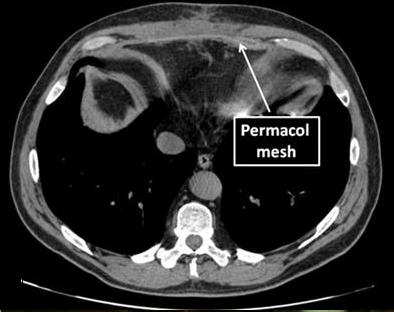 Figure 1 Computed tomography scan at 6 mo after abdominal wall repair. Arrow: Biological prosthesis.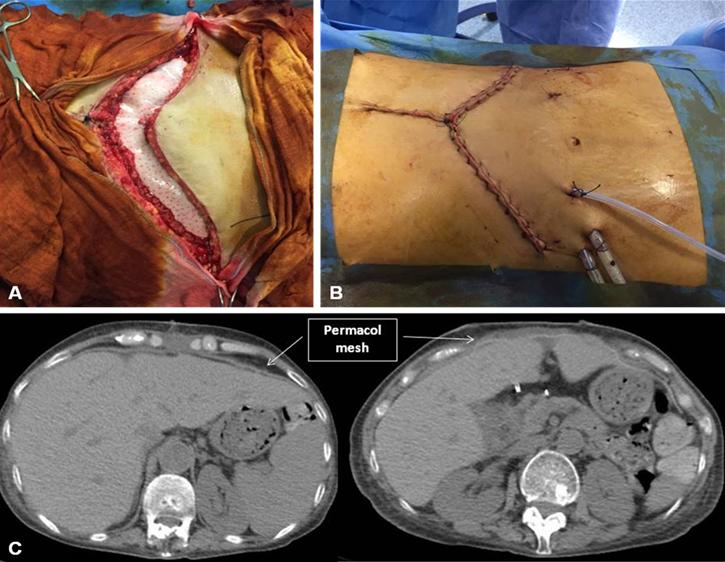 Figure 2 In order to prevent the onset of a compartment syndrome, a temporary wound closure with Bogota Bag was performed. A: Implantation of Permacol™ mesh; B: Skin closure after Permacol™ mesh implantation; C: Computed tomography scan at 3 mo after abdominal wall repair (arrow: Biological prosthesis).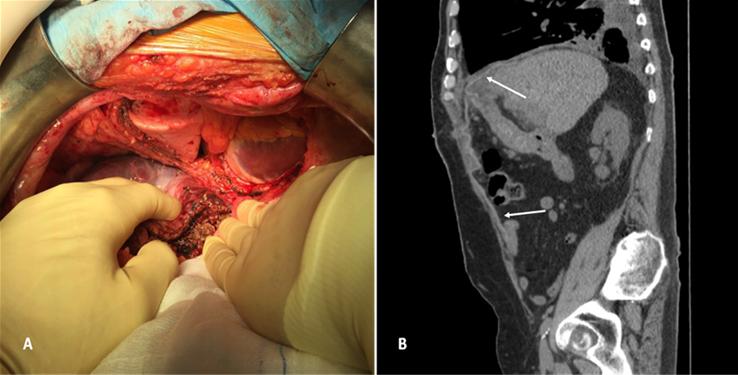 Figure 3 The abdominal exploration showed a neoplasm of left lobe liver graft with infiltration of the diaphragm which extended to the pleura and pericardium. A: Left liver lobectomy of the graft with resection of the diaphragm “en bloc” with adjacent portion of right pleura and pericardium; B: Computed tomography scan at 6 mo after abdominal wall repair (arrow: Biological prosthesis).Table 1 Patients characteristics Case No.Age/genderType of transplantImmunosoppressive therapyHernia size (cm)Time from transplantation to repairRecurrenceFollow-up152/maleLiverTacrolimus + Everolimus10 × 88 moNone2 yr258/maleHeartSteroids + Tacrolimus10 × 105 yrNone3 yr355/maleLiverSteroids + Tacrolimus + Everolimus8 × 86 moNone5 yr458/femaleLiverSteroids + Tacrolimus + Everolimus20 × 153 dNone3 mo570/maleLiverTacrolimus6 × 74 yrNone6 mo